Mardi  12 mai 2020Matin 1- Dictée flash du jour 2Leur dicter et à faire dans le cahier violet puis corriger les fautes en vert.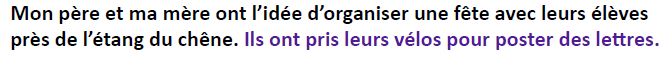 2- Etude De la Langue, EDL jour 2 :Voir le plan de travail d’hier.3- Mathématiques		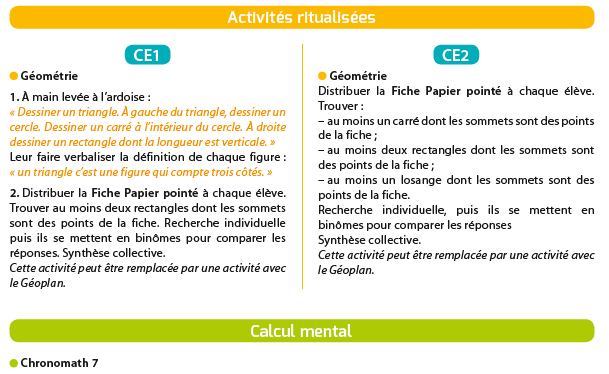 Voir dans les pièces jointes sur le site pour les CE1 ET CE2 .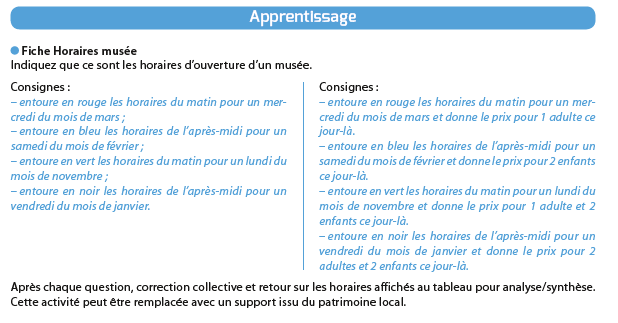 Voir dans les pièces jointes sur le site pour les CE1 ET CE2.Après-midi1- 30 minutes de lecture2-Lexique :CE1 = questionner votre enfant sur ce qu’est un synonyme, demander des exemples à l’oral puis faire la page d’exercices (p.2 du dossier).CE2 =  Faire la p.2 du document synonymes n°1-CE2.3- Ecriture :	Avancer d’une page dans le cahier d’écriture.4- Observ’Art via le lien	http://apreslaclasse.net/index.php/2018/06/03/observart/